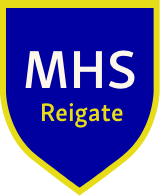 Moon Hall School, ReigateTeaching Assistant – Senior Schoolmainstream curriculum, coeducational, 7-16 years______________________________________________________________________Summary of the Role: Job Title:  	Teaching AssistantResponsible to:  	Headteacher/SENCo Hours:	Full or part time – term time onlySalary: 	Commensurate with qualifications and experiencePurpose: 	To support the School and SEN department in all aspects of their support of our pupilsKey Tasks:To support pupils’ learning in class, small groups or individually, predominately in the Senior school for Key Stage 3 and 4, undertaking associated pastoral and administrative duties and general responsibilities as agreed with the Headteacher. Key Responsibilities:Maintain good order in the classroom and around the school with due regard to the school’s policy on behaviour and disciplineAssist with break time and lunch time dutiesProvide a good role model for pupilsSafeguard the health and safety of self, pupils and others in accordance with the school’s Health and Safety Policy.Specific duties include:Assist the Class Teacher(s) withproviding for the educational and social development of pupilsthe delivery of individualised specialist dyslexia learning programs and monitoring pupil progressdifferentiation within activities so that all children are able to develop their full potential.Work 1:1 with pupils on individual programs as directed by the teacher/SENCoProvide support for individual students inside and outside the classroom to enable them to fully participate in activities, including directed 1:1 support and listening to readingProvide other pastoral care and support to the pupils as required, raising their self-esteem and expectationsWork with other professionals, such as speech therapists and occupational therapists, as necessaryAssist class teachers with maintaining student and other classroom recordsBe trained to administer basic First AidBe available to support pupils in formal examinations within the school as a a reader or a scribeAdministrationPrepare and present displays of students’ workHelp to keep classrooms tidySupport class teachers in photocopying and other tasks in order to support teachingAttend team and staff meetings relating to the curriculum, administration, and organisation as requestedUndertake a share of other school duties as may reasonably be requested by the Headteacher; general, administrative, supervisory StandardsPromote the ethos and aims of the school to pupils, parents and other external organisationsSet a good example in terms of dress, punctuality and attendanceAdhere to all school policies, including commitment to promoting equal opportunities  Safeguard the health and safety of self and others and comply with the school’s Health and Safety PolicyPromote and safeguard the welfare of all pupils that you come in contact withMaintain high professional standards and maintain positive relationships with colleagues, pupils and parentsDuty of personal developmentMaintain an interest in dyslexia and participate in dyslexia training as required for CPDParticipation in INSET provision within the schoolAttendance on external courses if so requested by the HeadteacherThis Job Description is not exhaustive and may be subject to change as the school’s needs develop or change.